Fall 2020 Schedule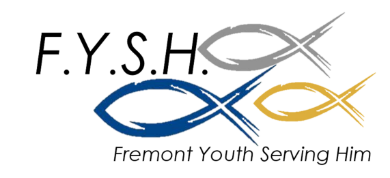 *Events highlighted in yellow will be outside. These events, with exception of the heritage farms event and the small group night, will be at Zach Van Wyk’s house. (5856 S Green Ave, Fremont)DateSeriesTitle/TopicSept 13FYSH Community – BOY Kick OffBeginning of the Year PartySept 20FYSH Bible – JudeJude: 1-4 “Beloved”Sept 27FYSH Community – Small Group NightBoy/Girls Pick adventure and locationOct 4FYSH Bible – JudeJude 5-11 “Delivered”Oct 11FYSH Community – Heritage FarmsMeet us as Heritage Farms – Rides could be arrangedOct 18FYSH Bible – JudeJude 12-16 “Pretenders”Oct 25NO FYSH – 
CEA ConventionNov 1FYSH Community – Small Group NightBoy/Girls Pick adventureNov 8FYSH Bible – JudeJude 17-23 “Perseverance” Nov 15FYSH Community – Small Group NightBoy/Girls Pick adventureNov 22FYSH Bible – JudeJude 24-25 “Doxology” Nov 29NO FYSH – Thanksgiving BreakDec 6FYSH Bible – JudeJude Wrap up “Immanuel” Dec 13FYSH Community – Christmas PartBranstrom Sledding PartyDec 20NO FYSH – 
Christmas Break